Angebotserstellung							Kundendaten:
Name: Adresse:  
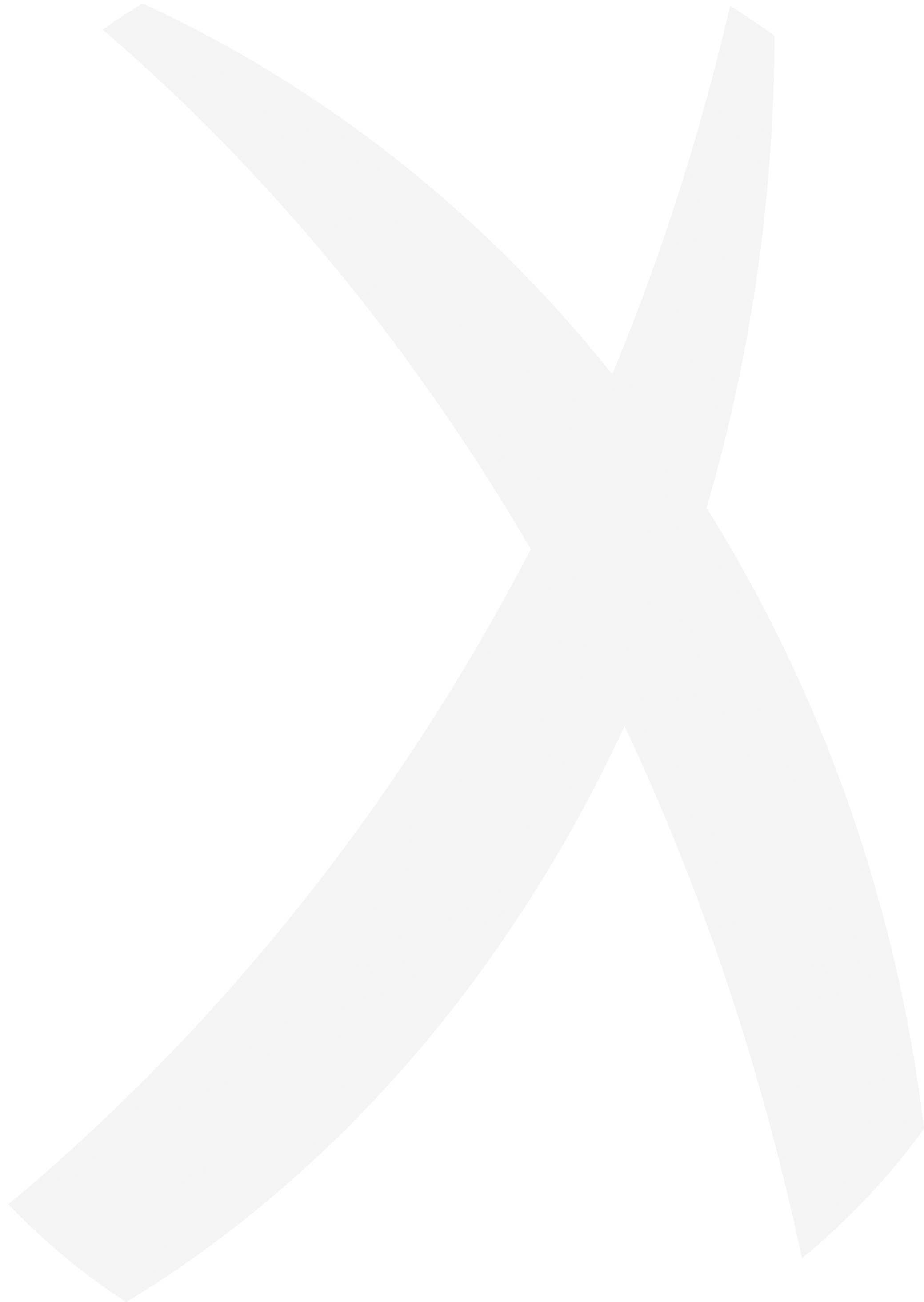 Tel-Nr.:E-Mail Adresse: 
Projektname + Ort: Laufzeit (Jahre)  der KapitalrückführungEinspeisevergütung in € und €/kWhDie Einspeisevergütung ist gesichert bis:Erwarteter Jahresertrag (kWh)Anlagengröße (kWp)Wie viel Geld möchten Sie einsammeln? (Investitionssumme)Ihre vorgestellte Anbieter-Rendite in % (Brutto - Rendite)Jährliche Fixkosten (z.B. O&M-Betriebskosten, Pacht, Versicherungen etc.)Energieanlagen Typ (z.B. Photovoltaik, Solar-Thermie oder Windrad)Inbetriebnahme Datum:Die Forderungen dürfen abgetreten werden und es besteht keine Abtretung der Energieerträge gegenüber Dritten? Ja / Nein